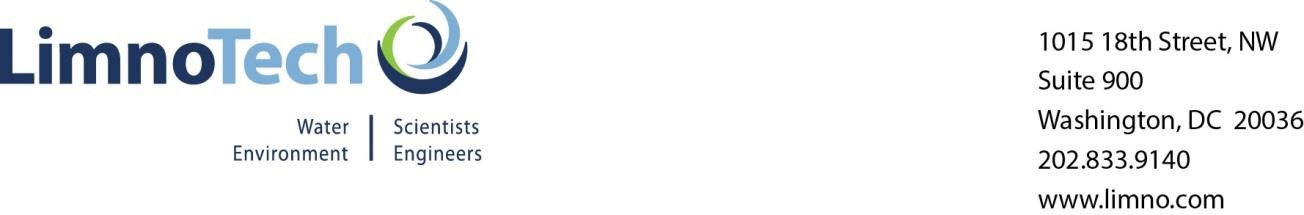 SUBJECT: 	DRAFT:  Inventory of Best Management Practices to Be Evaluated for the Spokane River Summary The Spokane River Regional Toxics Task Force (SRRTTF) developing a omprehensive lan to applicable water quality standards. his memorandum provides an inventory of best management practices (BMPs) that have the potential to reduce PCB loads.  This memorandum defines possible BMPs, divided into four categories: Institutional Stormwater Treatment  	Wastewater Treatment Site Remediation A total of 23 BMPs (or groups of BMPs) were defined and are summarized in Table 1.  The intent of this memorandum is not to evaluate the feasibility of any BMP for application in the Spokane region, it is solely intended to identify BMPs to be evaluated. Subsequent project tasks will assess the cost and reduction efficiency of these BMPs in order to help identify those that may be most effective at reducing PCB loads to the Spokane River. 	 Table 1. Menu of BMPs Described in this Memorandum Potentially Applicable for Reducing PCB Loads to the Spokane River and Lake Spokane Introduction The SRRTTF is developing a omprehensive lan to An initial step in omprehensive lan is to identify the universe of best management practices (BMPs) that have the potential to reduce PCB load.BMPs The BMPs identified in this memorandum were obtained from several sources: BMP Toolbox for the San Francisco Bay Area (SFEI 2010) Stormwater Management Manual for Eastern Washington (Washington Department of Ecology 2004) Spokane River Regional Toxics Task Force February 6-8, 2016 Workshop Discussions within the SRRTTF BMP subgroup For purposes of discussion, BMPs were divided into the following five categories based upon discussions of the Spokane River Regional Toxics Task Force Workshop BMP planning group. Institutional  Stormwater Treatment  	Wastewater Treatment Site Remediation The intent of this memorandum is not to evaluate the feasibility of any BMP for application in Spokane, it is solely intended to identify BMPs to be evaluated. will assess the cost and reduction efficiency of these BMPs in order to help identify those that may be most effective at reducing PCB loads to the Spokane River. Institutional  Institutional BMPs include information sharing (educational campaigns) and governmental practices to help businesses and the general public avoid, clean up and properly dispose of products containing PCBs. These BMPs require the least amount of infrastructure, engineering work, maintenance, and disturbance of existing land because the point is to avoid the continued use, inadvertent production, or release of PCBs. The BMPs listed below will help reduce PCB loads through clean-up of existing sources and proper disposal of PCB-containing products and waste. Institutional BMPs can be further broken down into two categories, government practices and educational BMPs.  Government Practices This sub-category of Institutional BMPs consists of actions that government agencies can take which will directly reduce sources of PCBs. Specific BMPs under this category consist of: Implement/strengthen take-back programs, which are government- or non-profit-run programs to accept and properly dispose of PCB-containing waste  Make leaf removal a regular, government-run program since foliage is a receptor of atmospheric PCB loadings. Removal of leaf litter prior to it being discharged to the river could reduce loading PCB associated with this source. Modify current street sweeping frequency and area covered to target sources of PCBs, or when/where more material is washing down streets to prevent it from entering storm drains  Pass state/local laws to reduce or totally eliminate the purchase of products that contain PCBs. Current examples include the two below:  Washington State Senate Bill 6086 (passed in 2014) requires State agencies to establish a purchasing and procurement policy that provides a preference for products that do not contain PCBs (http://apps.leg.wa.gov/billinfo/summary.aspx?bill=6086&year=2013).   Spokane County (Spokane County Resolution #2014-1022 passed 12/16/2014) and the City of Spokane adopted similar ordinances in response to concerns with PCB impairment of the Spokane River. The City of Spokane’s ordinance requires City departments to purchase PCB-free items (defined as less than the practical quantification limit using EPA Method 1668) if a feasible alternative is available at less than a 25% cost increase (Spokane Municipal code 07.06.172).   Survey PCB-containing  materials in schools/public buildings and enact a program to dispose of it properly Review local/regional laws regulating waste disposal, and revise as necessary (e.g. imposing fines for improperly disposing of PCBs, sharing information on safer alternatives for lighting, paint, caulk, etc.)  Identify PCB-containing materials as part of other regular inspections (e.g., building permits, IDDE, facility inspections) Implement controls on building remodeling and demolition to safely contain and properly dispose of potential sources of PCBs, and safer replacement products TSCA reform to change allowed concentration of PCBs in dyes/pigments Support green chemistry alternatives Educational This sub-category of Institutional BMPs consists of actions that will indirectly reduce sources of PCBs, by providing information to help direct future PCB reduction efforts. Specific BMPs under this category consist of: Conduct a survey of local utilities and other owners of electrical equipment to document presence/amount of PCBs in transformers and to confirm/correct the data in the EPA PCB Transformer Registration database. Follow up steps after identifying this information could include providing technical assistance where requested for disposal and replacement of the contaminated fluid, learning what is known about electrical equipment with PCBs greater than 2ppm, and finding out when such electrical equipment is estimated to be replaced. Conduct public education and outreach campaigns to facilities, local officials, and demolition/construction contractors to spread information about the potential sources of PCBs, what to do with them if discovered, and safer alternatives. Information should be shared with buyers and suppliers of industrial equipment, consumers, as well as with residents who fish for recreation or subsistence to increase their awareness of fish advisories and the fish species that contain the highest concentrations of PCBs.  Learn more about what products contain PCBs and promote the use of processes that don’t inadvertently generate PCBs, particularly dyes and pigments. Products identified in City of Spokane (2015) included: o Road Oil  o Hydroseed additives  o Deicer  Stormwater Treatment Stormwater Treatment BMPs are engineered options to be installed or built with the existing storm sewer infrastructure to capture soil and water containing PCBs and prevent it from being discharged to the Spokane River. Since PCBs adsorb to soilediment, reducing solids will in turn reduce PCBs. They can be implemented anywhere, but the limiting factor is access because they require regular inspection and maintenance and specialized knowledge for installation. These BMPs are effective at treating a range of contaminants, and are not limited to controlling PCB loads. They are organized by their placement relative to storm sewer pipes, and divided into subcategories of: Pipe entrance Pipe system End of pipe Pipe entrance  This sub-category of BMPs is designed to capture PCBs before they enter storm pipes, and  includes: Infiltration BMPs such as trenches, basins, dry wells which are designed to infiltrate stormwater quickly through gravel or similar material so that the contamination is dissipated/filtered through the soil or groundwater and not directly discharged to surface waters or the MS4. Retention and reuse BMPs such as rain barrels, underground tanks, ponds, detention basins. These BMPs are designed to retain stormwater to slow down peak discharges to the MS4 system, and potential reuse of the effluent for practices such as watering gardens and playing fields. Bioretention BMPs such as swales, buffer strips which are designed to provide some infiltration/trapping of solids before discharge to the MS4. Pipe system This sub-category of BMPs is installed in the MS4 infrastructure (e.g., pipes, storm drain inlets). They usually have higher maintenance requirements (compared to other stormwater BMPs) and can sometimes back up flow when not maintained properly. Options include:  Screens trap contaminated solids and larger debris and prevent discharge to receiving waterbodies Filters, like screens, trap contaminated solids and prevent discharge to receiving waterbodies Wet vault is a permanent pool of water in a vault that rises and falls with storms and has a constricted opening to let runoff out. Its main treatment mechanism is settling of solids that are contaminated. Hydrodynamic separators use cyclonic separation to trap solids and debris as stormwater flows through them before being discharged to receiving waterbodies End of pipe This sub-category of BMPs is installed at the end of MS4 pipes, but before the discharge will reach receiving waters (the Spokane River, Lake Spokane, and their tributaries). They can have high maintenance requirements or require significant areas of land to implement. Options include:  Constructed wetlands work to slow peak stormwater flows to prevent erosion and also help to trap contaminated solids and debris from entering receiving waterbodies Sedimentation basin is similar to a wetland in its purpose and trapping mechanism but allow for a large volume of detained stormwater to be ponded prior to discharge Discharge to ground/dry wells work to infiltrate stormwater into the ground prior to discharge Diversion to treatment plant involves a separation of a stream of stormwater from the rest in order to have it routed to a wastewater treatment plant instead of being discharged untreated to receiving waterbodies References City of Spokane (2015). PCBs in Municipal Products. City of Spokane Wastewater Management Department. https://static.spokanecity.org/documents/publicworks/wastewater/pcbs/pcbsin-municipal-products-report-revised-2015-07-21.pdf San Francisco Estuary Institute (SFEI), 2010. A BMP Tool Box for Reducing Polychlorinated Biphenyls (PCBs) and Mercury (Hg) in Municipal Stormwater. San Francisco Estuary Institute, Oakland, CA. http://www.sfei.org/sites/default/files/biblio_files/A_BMP_toolbox__FINAL_04-04-10.pdf Washington Department of Ecology 2004. Stormwater Management Manual for Eastern Washington. Publication No. 04-10-076. https://fortress.wa.gov/ecy/publications/documents/0410076.pdf Memorandum From: Kat Ridolfi Date: February 19, 2016 Project: SRRTTF4 To: 	SRRTTF CC: Category Sub-Category BMP Institutional Government Practices Take-back programs Institutional Government Practices Leaf removal Institutional Government Practices Street sweeping Institutional Government Practices Purchasing standards Institutional Government Practices Survey of PCB-containing materials  Institutional Government Practices Review laws regulating waste disposal Institutional Government Practices Identify PCBs during inspections Institutional Government Practices TSCA reform Institutional Government Practices Support green chemistry alternatives Institutional Educational Survey of electrical equipment containing PCBs Institutional Educational Education/outreach re: PCB sources Institutional Educational PCB product information Stormwater Treatment Pipe Entrance Infiltration BMPs Stormwater Treatment Pipe Entrance Retention and reuse BMPs Stormwater Treatment Pipe Entrance Bioretention BMPs Stormwater Treatment Pipe system Filters Stormwater Treatment Pipe system Screens Stormwater Treatment Pipe system Wet vault Stormwater Treatment Pipe system Hydrodynamic separator Stormwater Treatment End of Pipe Constructed wetlands Stormwater Treatment End of Pipe Sedimentation basin Stormwater Treatment End of Pipe Discharge to ground/dry well Stormwater Treatment End of Pipe Diversion to treatment plant Wastewater Treatment PCB Minimization Plan Wastewater Treatment Pump station clean out Wastewater Treatment Isolate incoming stream Wastewater Treatment Upgrade/clean sewer pipes Wastewater Treatment Alter treatment processes Wastewater Treatment Modify biosolids management Site Remediation Identify contaminated sites and clean up Site Remediation Demolition and remodeling BMPs 